Zabawa „Ciepło-zimno” W zabawie może brać u dział więcej niż jedno dziecko. Jeden z uczestników opuszcza salę a pozostałe dzieci muszą schować wybrany przedmiot. Gdy przedmiot jest już dobrze ukryty, zapraszamy dziecko do sali. Jeśli mamy do czynienia z bardzo małymi dziećmi można im ułatwić zadanie i powiedzieć, jakiego przedmiotu szuka np. misia, samochodu itp. Pozostałe dzieci podpowiadają szukającemu mówiąc „ciepło”, jeśli zbliża się do szukanego przedmiotu a zimno, gdy się od niego oddala. Jeśli maluch jest bardzo blisko szukanego przedmiotu wówczas krzyczymy „gorąco” a gdy za bardzo się oddalił krzyczymy „mróz”. Gdy przedmiot zostanie znaleziony prosimy kolejne dziecko o wyjście z sali i zabawa zaczyna się od początku.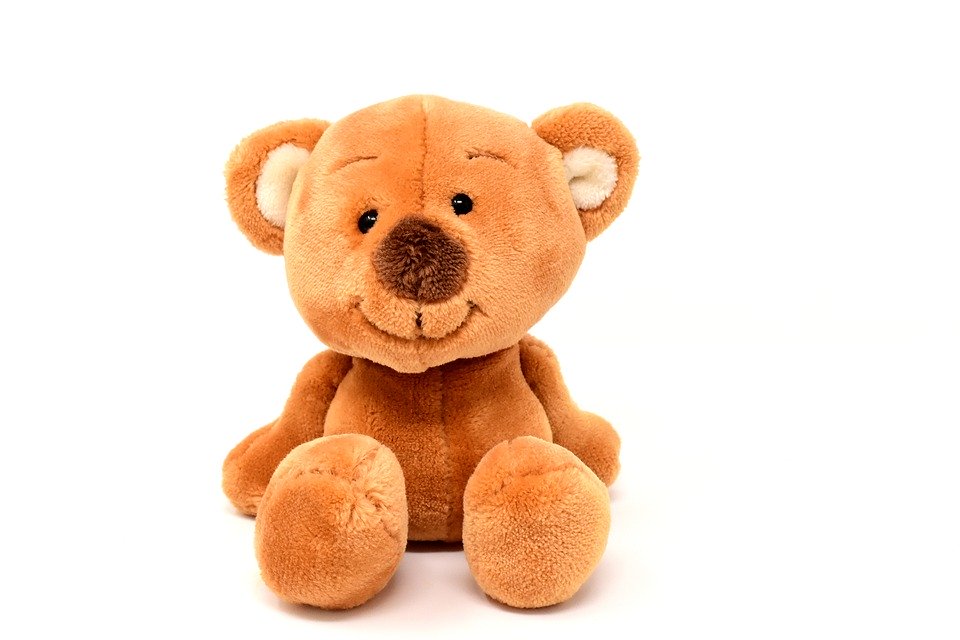 Opracowała pani Joanna